 Science Classroom Procedures - Mrs. Traci SmithEmail: traci.smith@evsck12.com Jets SOAR with success!Expectations:S- Safe EnvironmentBe in your assigned seatKeep your hands, feet, objects and negative comments to yourselfO- On TaskActively work on assignments in classIf finished early, look at “What do I do Next?” poster for tasksA- AccountabilityBring charged Thinkpad, notebook, agenda book, homework, & necessary supplies every dayR-RespectBe considerate of all others’ space, bodies, and feelings in this classroom - including teacher :)Procedures:Entering the classroom: Walk into the classroom after most of the prior class has left the roomGet your science notebook from the assigned crate in the back of the room.Go straight to your seat and get materials situated at your seat.Read the agenda board so you can properly get materials  prepared for class.Exiting the classroom:Wait for the teacher (not the bell) to dismiss you from class.Gather all your materials before leaving the room and push your chair under the deskStudents will be respectful and quiet during the transition in the hallway.Turning in papers:1.     All papers will be turned in to the mail slots on the wall near the door2.     Place papers that are ready to be graded in the slot on left side of the row assigned to your class3.     Place unfinished papers to be held for next day in the middle slot of the row for your class4.     Walk directly back to your seatRestroom/Drink:1.     Take care of this during passing period.2.     If it is an emergency, use the hallway pass in the back of the agenda book for a sign out.  Ask permission Fill in the “Date” and Time out” columns, then wait for my initials. After I sign agenda, take it with you as your hall passOnly 3 sign outs per grading period are allowed, unless there is a medical excuse.Room Evacuation: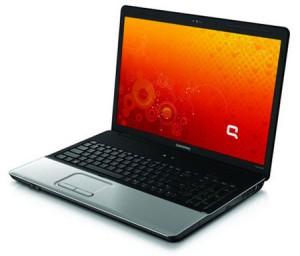 1. As soon as the alarm sounds there should be minimal talking2.     Line up single-file and follow the teacher to the assigned area..3.     The last person out of the room should turn off the lights and shut the door.4.     There should be no talking until we have received the “all-clear” signal to return to classThinkpad Use:Check the signal on agenda board as you enter the room\\	RED CIRCLE = Thinkpad not needed, keep zipped in case out of the way	YELLOW CIRCLE + Thinkpads will be used later in class, have on  your desk, but unopened	GREEN CIRCLE = Thinkpads are needed to start class, turn them on and login      2. Gold and Silver level students may listen to music only at times when teacher approves.Must use earbuds and not disturb your neighborsMust be legally-obtained songs with school-appropriate lyrics         3. Games may only be played if they are approved by the teacher Games are only played after instruction and assignments are completeSound must be turned off or students may use earbuds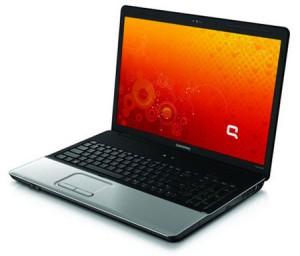 Holding Animals:1.     Animals may not be out when there is a substitute teacher or when we are completing labs/group work2.     Ask permission BEFORE getting animals out of the cages, please do not hunt me down in hallway3.     After getting permission, carefully remove animal from aquarium and carry it directly to desk4.     Please respect the animals and your classmates and do NOT use them to scare or surprise anyone5.     If animals leave waste on desk, please discreetly get spray cleaner and paper towel to clean it up6.     After putting animal away, secure the aquarium and use 1 pump of hand sanitizer to kill bacteriaWorking in groups/labs:1.   Put all unneeded materials out of the way (to side of work space or on the window ledge)2.     Respect the opinions of everyone in the group by listening and being open-minded.3.     All members must stay on task and with group. Only leave your table/group if you need materials.4.     Listen and follow the teacher’s instructions (written or given verbally)5.   Only touch equipment after being given permission/instructions6.   Leave your work space neat & orderly for next class - wipe up spills, throw away trash, put equipment awayREWARDS:Verbal PraiseJet fuelPositive office referralPositive parent contactCONSEQUENCES (may not follow this exact order, especially if serious problem occurs)Verbal correctionLunch detentionRemoval from classParent notification (email or phone)After-school detentionOffice Referral